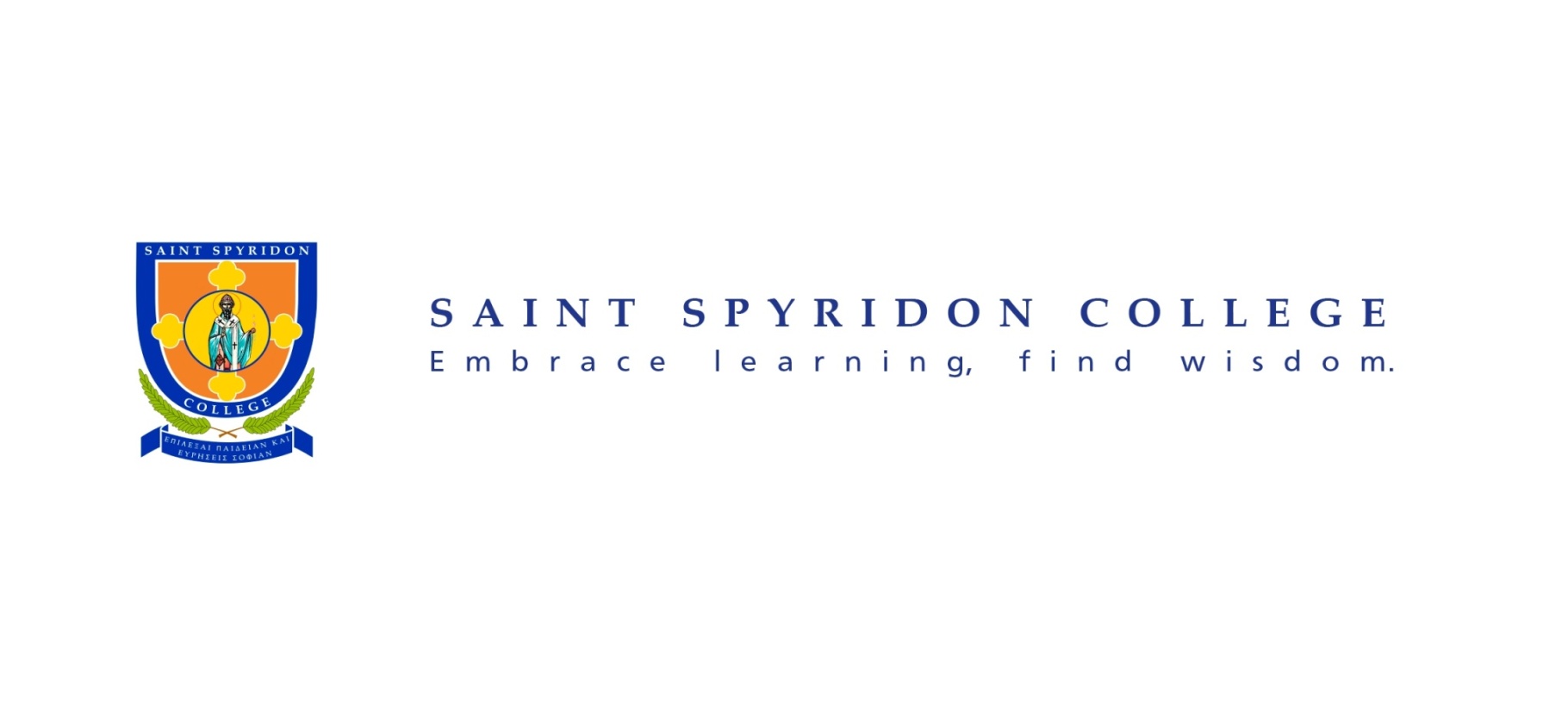 Facebook GuidelinesWelcome to both our FB College page and our Parents and Friends’ page.
We are pleased that you have joined us and look forward to sharing Saint Spyridon College events and milestones with members of the College community and other friends.  While sharing information, we want to ensure that our community members and friends feel that their opinions and values are respected. To achieve this, we have set out some simple FB guidelines to be followed on our social media. Please take the time to familiarise yourself with our House Rules before sharing information online. Britta Corones, Principal, and the Saint Spyridon College Leadership teamBeing respectful at all timesSaint Spyridon College develops and celebrates young Orthodox students in their everyday learning, achievements and successes.We ask that content posted on our Facebook pages stays respectful of all students, staff at all times.We also ask that all content reflects the Vision, Missions and Values of Saint Spyridon College.  For further information, visit www.saintspyridon.sa.edu.auKeep it just, fair and friendly 
We believe in inclusion, kindness and providing a friendly place for our community. We ask that any content that is posted, is done with these important factors in mind. 
Keep private information ‘PRIVATE’ 
We believe that not all information needs to be public and the need to protect the privacy of our community.You are not permitted to disclose on our Facebook pages, your personal information or that of other members of the community including children. We will never request your personal or sensitive information via Facebook.  If you do receive a request for personal or sensitive information, please do not respond but do let us know so that we can protect others.  Please forward any suspicious activity to it@saintspyridon.sa.edu.auPosting, tagging and intellectual property We believe in protecting the digital footprint of children and members of the community.  To achieve this, you are not permitted to tag any children.  Before you upload anything to these pages - texts, images, video or audio – or ‘tag’ friends, make sure you are allowed to do it.   It is your responsibility to ensure that any content you post does not infringe the intellectual property, or other rights, of Saint Spyridon College, other people or organisations.  In particular, it is important to understand that you are not permitted to use Saint Spyridon College’s intellectual property including its crest, logos, name or other associated brand design to represent, or appear to represent, Saint Spyridon College in any social media channel. Saint Spyridon College may, with the informed written consent of parents/guardians, upload text, images, video or audio of minors.  Saint Spyridon College will endeavour to watermark its photographs to discourage publication by others. If we have concerns that you have infringed others’ rights, we may delete any content that has been uploaded or posted.   If users have any concerns about the infringement of their rights, please refer your queries to it@saintspyridon.sa.edu.auDo not spread viruses or malware Please do not upload or attach files that contain viruses, malware, corrupted files, link baiting or any similar software programs that may damage the operation of another person’s computer.
When Saint Spyridon College will step in We will endeavor to leave all content posted on our Facebook pages.  However, in an effort to foster a friendly and appropriate online environment, we will moderate and remove offensive, defamatory, misleading, abusive, deceptive or otherwise inappropriate posts (this includes copyrighted material), content or links to external or unauthorized pages that are deemed, by Saint Spyridon College, to be inappropriate and any information that offends a person’s privacy.  People who continually cause, in the opinion of Saint Spyridon College, detriment to others’ enjoyment of these pages risk being permanently removed as friends.Fake or anonymous posts will be removed. Third Party Posts 
Please understand that content posted to these pages by third parties does not necessarily reflect the opinions, vision, mission or values of Saint Spyridon College, our staff, students or sponsers. Please be respectful and remember that all things that are posted become part of the internet and recognise that uploading of photos may embarrass or unduly influence future opinions.Facebook terms and conditions 
We also expect you to abide by Facebook’s own terms and conditions http://www.facebook.com/terms.php 